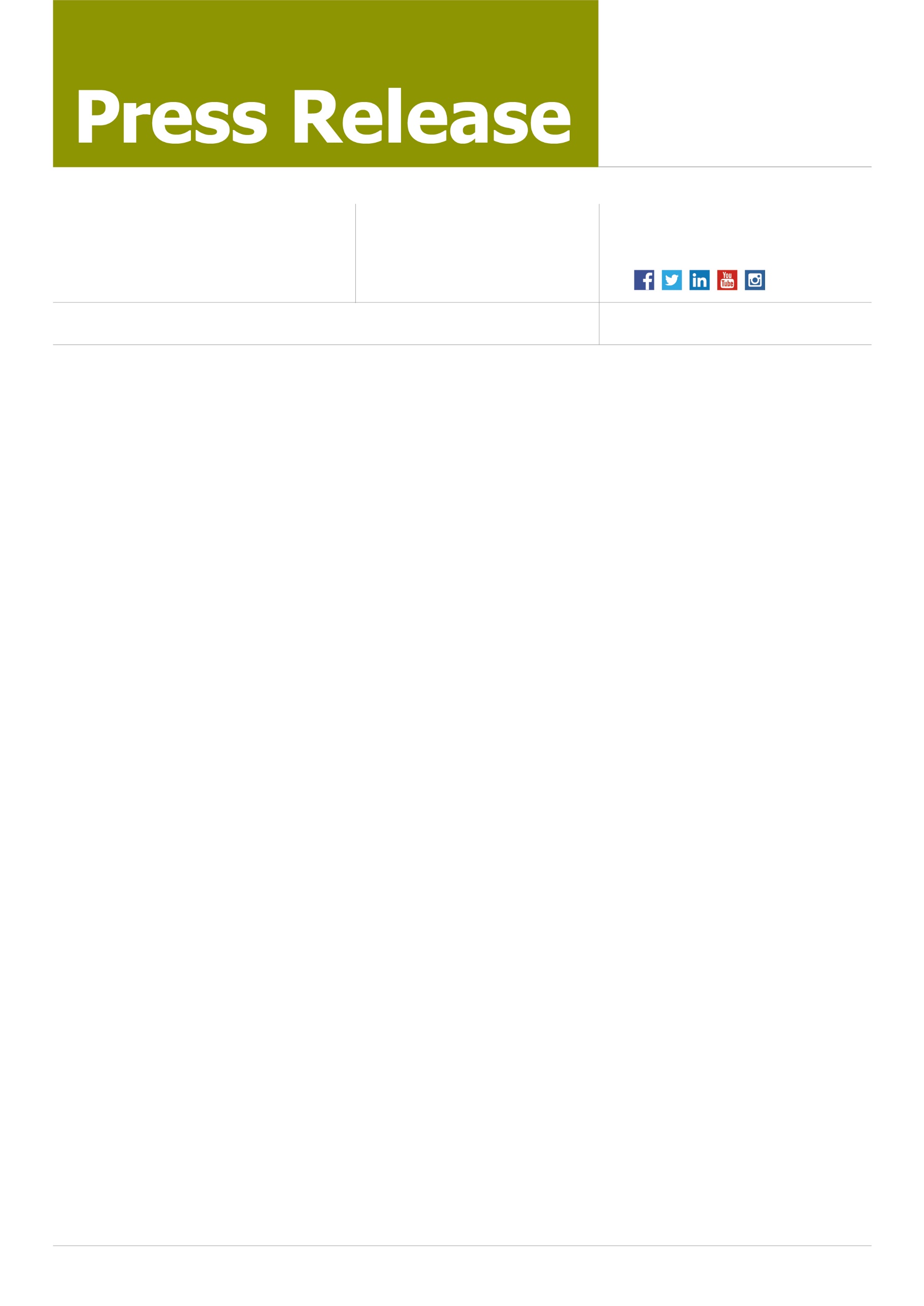 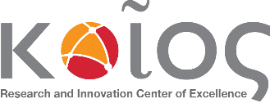 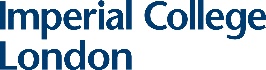 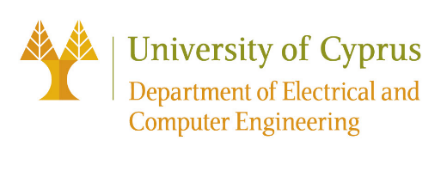 	1 November 202110 Scholarships for the MSc Program in Intelligent Critical Infrastructure Systems and employment opportunities offered by the KIOS Center of ExcellenceThe KIOS Research and Innovation Center of Excellence (KIOS CoE) announces 10 Master-level Scholarships for the MSc program in Intelligent Critical Infrastructure Systems, starting in September 2022. Scholarships will be awarded based on merit and can cover up to 100% of the tuition fees. In addition, there is the option for successful scholarship applicants to receive a monthly salary for part-time employment at KIOS CoE, the largest research center at the University of Cyprus. Interested candidates can apply under any of the following two scholarship schemes:Tuition Scholarship: Includes 50% - 100% of the University tuition fees, depending on applicant qualifications.Tuition & Employment Scholarship: On top of the tuition scholarship, it includes a gross monthly salary for employment at KIOS CoE in the range of €750 – €1100, depending on the monthly working hours. Employment contracts will be offered on an annual basis, which will be renewed for the duration of the MSc studies based on satisfactory annual performance evaluation.The applications should be submitted as soon as possible, but not later than Friday, 28 January 2022 at 5 pm. For more information visit the link: https://www.kios.ucy.ac.cy/images/News/KIOS_CoE_MSc_Student_Scholarships_Call_I_2022_EN.pdfInformation about the ProgramThe innovative MSc Program in Intelligent Critical Infrastructure Systems is offered for the fourth consecutive year by the Department of Electrical and Computer Engineering at the University of Cyprus in collaboration with the KIOS Research and Innovation Center of Excellence and Imperial College London, UK.The Program’s objective is to teach highly innovative intelligent system methods and tools from emerging Information and Communication Technologies (ICT). The main purpose is to tackle challenging problems in modern Cyber-Physical Systems, with emphasis on monitoring, control, management and security in critical infrastructure systems. These systems include electric power and energy systems, water distribution networks, telecommunication networks, transportation systems, and emergency response systems.The program’s curriculum offers a unique opportunity for professionals working in critical infrastructure systems to further specialize and formalize their education with the newest ICT approaches relevant to modern infrastructures. Moreover, it provides an excellent option for students with a Bachelor’s degree in engineering or natural and applied sciences who want to pursue a professional career in critical infrastructure systems or an advanced research career by progressing with a PhD degree in the field. The duration of the program is 3 semesters (1.5 years) and is available to study part-time (6 semesters / 3 years). Courses are delivered by academics from University of Cyprus and Imperial College London and the language of instruction is English.For more information about the MSc program please visit the program’s website at www.msccis.ucy.ac.cy or contact us directly at +357 22893460 / msccis@ucy.ac.cy.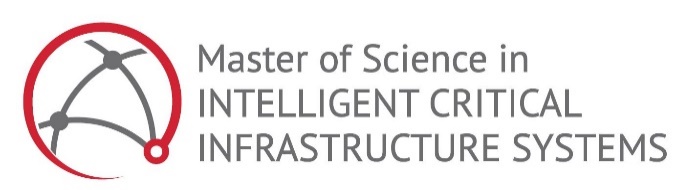 